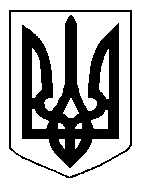 БІЛОЦЕРКІВСЬКА МІСЬКА РАДА	КИЇВСЬКОЇ ОБЛАСТІ	Р І Ш Е Н Н Я

від  25 квітня 2019 року                                                                        № 3798-70-VIIПро надання дозволу на розроблення технічної документації із землеустрою щодо встановлення (відновлення) меж земельної ділянки в натурі (на місцевості) фізичній особі-підприємцю Горобинській Людмилі СергіївніРозглянувши звернення постійної комісії з питань земельних відносин та земельного кадастру, планування території, будівництва, архітектури, охорони пам’яток, історичного середовища та благоустрою до міського голови від 13 березня 2019 року №89/2-17, протокол постійної комісії з питань  земельних відносин та земельного кадастру, планування території, будівництва, архітектури, охорони пам’яток, історичного середовища та благоустрою від 12 березня 2019 року №169, заяву фізичної особи-підприємця Горобинської Людмили Сергіївни від 22 листопада 2018 року №5616, відповідно до ст.ст. 12, 79-1, 93, 122, 123 Земельного кодексу України, ст. 55 Закону України «Про землеустрій», ч.3 ст. 24 Закону України «Про регулювання містобудівної діяльності», п. 34 ч. 1 ст. 26 Закону України «Про місцеве самоврядування в Україні», Інструкції про встановлення (відновлення) меж земельних ділянок в натурі (на місцевості) та їх закріплення межовими знаками затвердженої Наказом Державного комітету України із земельних ресурсів від 18 травня 2010 року за №376, міська рада вирішила:1.Надати дозвіл на розроблення технічної документації із землеустрою щодо встановлення (відновлення) меж земельної ділянки в натурі (на місцевості) фізичній особі-підприємцю  Горобинській Людмилі Сергіївні з цільовим призначенням 03.07 Для будівництва та обслуговування будівель торгівлі  (вид використання – для експлуатації та обслуговування  центру дозвілля)  за адресою: вулиця Запорізька,  25, площею 0,0957 га, за рахунок земель населеного пункту м. Біла Церква. Кадастровий номер: 3210300000:03:013:0055.2.Особі, зазначеній  в цьому рішенні подати на розгляд міської ради належним чином розроблену технічну документацію із землеустрою щодо встановлення (відновлення) меж земельної ділянки в натурі (на місцевості) для затвердження.3.Контроль за виконанням цього рішення покласти на постійну комісію з питань  земельних відносин та земельного кадастру, планування території, будівництва, архітектури, охорони пам’яток, історичного середовища та благоустрою.Міський голова	                                                                                          Г. Дикий